Παρασκευή 3 Ιουλίου 2020Ρυθμίσεις για αλιεία και κίνηση σκαφών στον Ακάμα για σκοπούς ασφάλειας των λουομένων----------------------------------------------------------------------------------Αναφορικά με διάφορα δημοσιεύματα που έχουν κυκλοφορήσει σε Μέσα Μαζικής Ενημέρωσης σε σχέση με την πρόθεση του Υπουργείου Γεωργίας, Αγροτικής Ανάπτυξης και Περιβάλλοντος (ΥΓΑΑΠ), να εγκαθιδρύσει Θαλάσσια Προστατευόμενη Περιοχή (ΘΠΠ) μέσω Διατάγματος στους 3 μικρούς κόλπους «Όρμος Φοντάνα Αμορόζα», «Νησί της Χαμηλής» (Blue Lagoon) και «Ορμος Μανόλης» που ορίζονται από την ακτή και εκτείνονται μέχρι περίπου τα 3 μέτρα βάθος νερού και παρουσιάζονται με κόκκινη σκίαση στον χάρτη,  το ΥΓΑΑΠ επιθυμεί να διευκρινίσει τα ακόλουθα: H εγκαθίδρυση της ΘΠΠ στους 3 μικρούς κολπίσκους αποσκοπεί να συμβάλει στη βελτίωση των διαφόρων προβλημάτων που παρατηρούνται διαχρονικά στους εν λόγω κολπίσκους, λόγω της συνύπαρξης στον ίδιο περιορισμένο θαλάσσιο χώρο διαφόρων τύπων σκαφών και κολυμβητών, καθώς και στη διασφάλιση της ασφάλειας των λουομένων/επισκεπτών της περιοχής. Στόχος του Διατάγματος, δεν είναι ο τερματισμός της ακτοτουριστικής δραστηριότητας ή/και της πρόσβασης στις εν λόγω περιοχές από τα σκάφη ή άλλα πλωτά μέσα, αλλά η ρύθμιση της πρόσβασης και αγκυροβόλησης τους στην περιοχή, εκτός των μικρών κολπίσκων, ώστε να παρέχεται με την ρύθμιση αυτή η δυνατότητα χρήσης των κολπίσκων από τους λουόμενους με ασφάλεια.   Η ανάγκη για λήψη των υπό αναφορά μέτρων προέκυψε κατόπιν ευρείας σύσκεψης που έλαβε χώρα στο Υπουργείο Γεωργίας Αγροτικής Ανάπτυξης και Περιβάλλοντος με την παρουσία όλων των εμπλεκόμενων φορέων και των εκπροσώπων των τοπικών κοινοτήτων της περιοχής, όπου αναδείχθηκε το πρόβλημα που δημιουργείται από την παρουσία σκαφών και λουομένων στον ίδιο χώρο και τους δυνητικούς κινδύνους που δυνατόν να προκύψουν.Σύμφωνα με το προσχέδιο του Διατάγματος, που ετοιμάστηκε στη βάση του περί Αλιείας Νόμου, προβλέπεται η απαγόρευση αλιείας με οποιονδήποτε τρόπο, καθώς και η διέλευση σκαφών και άλλων μηχανοκίνητων πλωτών μέσων (π.χ. τζετ σκι), μόνο εντός των τριών μικρών κολπίσκων, από την 1η Απριλίου μέχρι και την 31η  Οκτωβρίου έκαστου έτους.Οι ακριβείς ρυθμίσεις του Διατάγματος θα καθοριστούν μετά από διαβούλευση με όλους τους εμπλεκόμενους φορείς, από τους οποίους αναμένονται απόψεις μέχρι τις 10 Ιουλίου, 2020. ΥΠΟΥΡΓΕΙΟ ΓΕΩΡΓΙΑΣΑΓΡΟΤΙΚΗΣ ΑΝΑΠΤΥΞΗΣ & ΠΕΡΙΒΑΛΛΟΝΤΟΣΧΑΡΤΗΣΘαλάσσια Προστατευόμενη Περιοχή «Όρμ. Φοντάνα Αμορόζα – Νησί της Χαμηλής – Ορμ. Μανόλης»: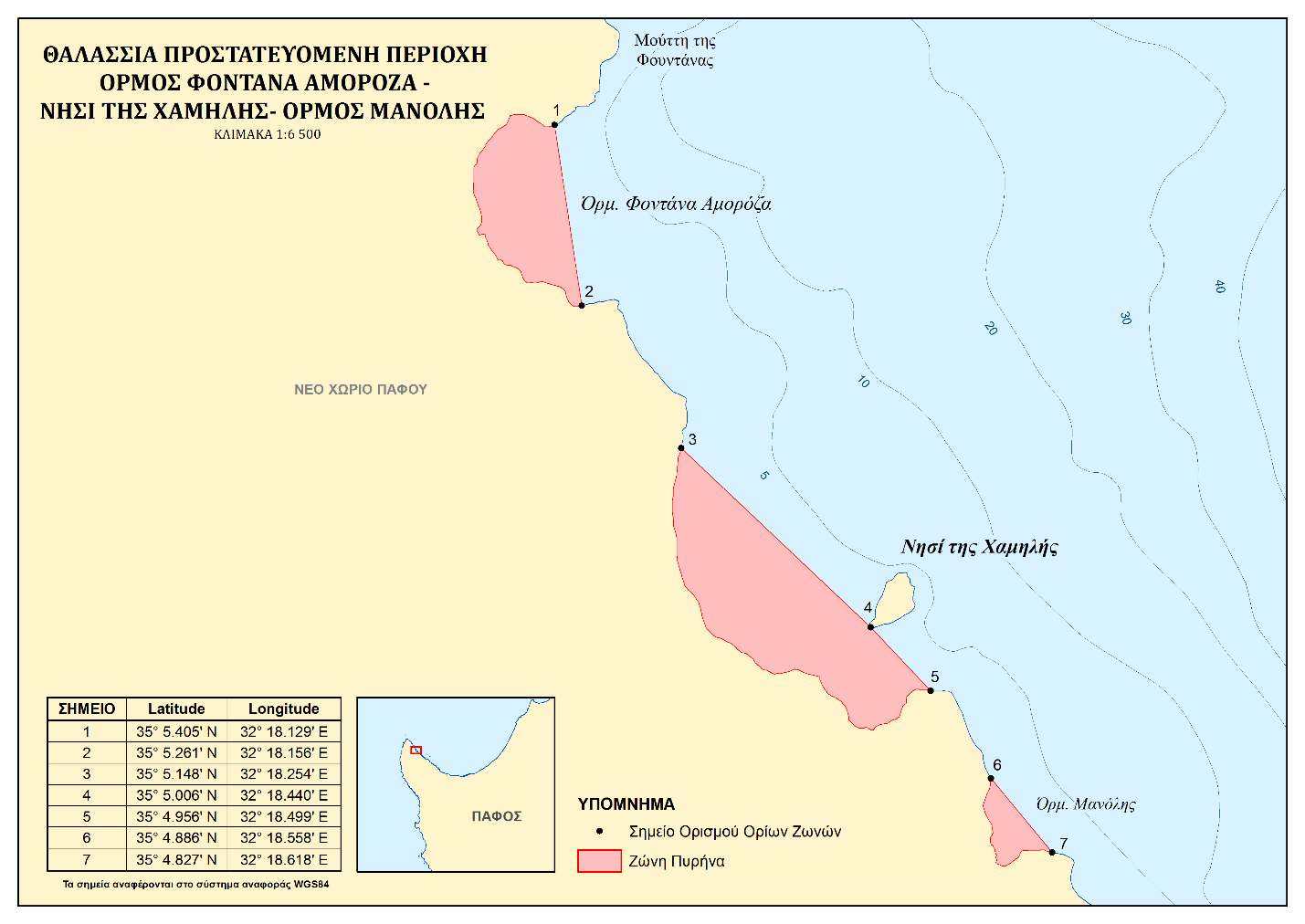 